Branninstruks Randaberg ArenaKlubben/skolen har ansvaret for at trener/lærer oppfyller myndighetenes kravAlle ansvarlige trenere/lærere/arrangører må gjøre seg kjent med:RømningsveierHvor brannslanger er plassert og hvordan de virkerHvor i bygget brannmeldere er plassertAlle ansvarlige trenere/lærere/arrangører påser at:At rømningsveier ikke blir blokkertAt de vet hvor mange utøvere/elever er til enhver tid i byggetAt utøvere/elever ikke gjør noe som kan forårsake brannfareVed brann tilløp:Forsøk slukking hvis det kan gjøres uten fareTa kontakt med vaktmesterVed brann alarm skal alle lag/klasser/publikum rømme bygget:Trener/lærer/arrangør forsikrer seg om at alle kommer seg ut og eventuelt hjelper de som måtte ha behov for detViktig at garderober og toaletter blir sjekketBenytter nærmeste nødutgangHar oppstillings plass for sine lag/klasser på parkeringsplassen og tar opptelling av utøvere/elever for å forsikre seg om at alle er kommet ut. Skulle det mangle noen så skal det umiddelbart gis beskjed til vaktmesterVaktmester er brannleder frem til brannvesenet kommer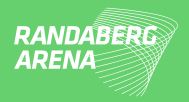 